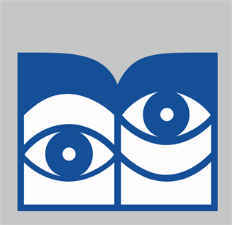 OBCHODNÍ AKADEMIE A STŘEDNÍ ODBORNÁ ŠKOLA GENERÁLA F. FAJTLA, LOUNY, P. O.POŘÁDÁPROPAGAČNÍ VÝSTAVUVZDĚLÁVÁNÍ 2019VE STŘEDU 24. 10. 2018 OD 10:00 DO 16:00 HODINV BUDOVĚ OBCHODNÍ AKADEMIE A STŘEDNÍ ODBORNÉ ŠKOLY GENERÁLAF. FAJTLA, LOUNY, OSVOBODITELŮ 380STŘEDNÍ ŠKOLY Z ÚSTECKÉHO KRAJE A OKOLÍ LOUN ZDE POSKYTNOU INFORMACE O MOŽNOSTECH STUDIA V OTEVÍRANÝCH STUDIJNÍCH A UČEBNÍCH OBORECH, VÝSTAVA BUDE SPOJENA S PRAKTICKÝMI UKÁZKAMI PRACÍ UČŇŮ A STUDENTŮINFORMACE O MOŽNOSTECH STUDIA NA STŘEDNÍCH ŠKOLÁCH V CELÉ REPUBLICE VÁM ZDE POSKYTNOU KVALIFIKOVANÍ PORADCI PRO VOLBU POVOLÁNÍ Z ÚŘADU PRÁCE V LOUNECHINFORMACE Z VÝSTAVY MOHOU VYUŽÍT PŘEDEVŠÍM ŽÁCI ZÁKLADNÍCH ŠKOL, KTEŘÍ KONČÍ POVINNOU ŠKOLNÍ DOCHÁZKUTĚŠÍME SE NA VAŠI ÚČAST! 